Примерный вариант КИМа для поступающих  в 9 класс1.  Тип 1 № 69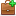 Перепишите текст 1, раскрывая скобки, вставляя, где это необходимо, пропущенные буквы и знаки препинания.Текст 1Уже под самым Ржевом совершил Николай Харитонов подвиг утв..рдивший за ним славу не только в полку но и в д..визии.Тяж..лый танк ища брода через ручей набрёл гусениц..й на заложе(н/нн)ую в снег мощную противотанковую мину(тарелку). Однако, по (щ/сч)астливой случайности, мина попала между шпор траков. Её зажало (не)достаточно сильно и она (не)взорвалась. Вынуть же из(под) гусениц мину вмёрзшую в сл..жавшийся весе(н/нн)ий снег и землю казалось (не)возможным (4).Вот это(то) дело и вызвался добровольно совершить Николай Харитонов. Он потреб..вал чтобы все отошли (по)дальше от танка и начал действовать. Лёг на землю сбросил рукавиц(и/ы) и ногтями очень осторожно стал (по)тихоньку (2) выгр..бать из(под) гусениц(и/ы) крепкий снег.Он пр..работал так четырнадцать часов.Харитонов нёс за ручку разряжё(н/нн)ую (3) мину(тарелку) бросил её у костра. И тут(же) упал без чувств на руки т..варищей.(по Б. Полевому, 126 слов)2.  Тип 2 № 70Выполните обозначенные цифрами в тексте 1 языковые разборы: (2)  — морфемный и словообразовательный разборы слова; (3)  — морфологический разбор слова; (4)  — синтаксический разбор предложения.3.  Тип 3 № 88Выпишите, раскрывая скобки, ряд, в котором все слова с НЕ пишутся раздельно. В выписанном ряду для каждого случая укажите условия выбора раздельного написания.1)  (Не)крепко прибил; (не)светло, а темно; (не)виноват нисколько2)  (Не)здоровится, (не)заметив подвоха, (не)узнаешь секрета3)  Вовсе (не)смешно, (не)солёный суп, (не)жданный успех4)  Ничем (не)интересуясь, (не)добавленное арбитром время, (не)мог.4.  Тип 4 № 72Выпишите, раскрывая скобки, ряд, во всех словах которого пишется НН. В выписанном ряду для каждого случая укажите условия выбора написания НН.1)  Комиссио(н/нн)ый сбор, натруже(н/нн)ые руки, лимо(н/нн)ый напиток2)  Удариться силь(н/нн)о, пода(н/нн)ый ужин, журавли(н/нн)ый крик3)  Стекля(н/нн)ая дверь, неожида(н/нн)ый визит, мочё(н/нн)ые яблоки4)  Самостоятель(н/нн)ый поступок, ю(н/нн)ат, песча(н/нн)ый карьер5.  Тип 5 № 73Поставьте знак ударения в следующих словах.Обеспечение, облегчить, обособленный, договор.6.  Тип 6 № 40Найдите и исправьте грамматическую(-ие) ошибку(-и) в предложении(-ях). Запишите исправленный(-ые) вариант(-ы) предложения(-й).1)  Настоящий успех может быть достигнут только благодаря настойчивости и целеустремленности.2)  Николай Петрович был готов поспорить об этом.3)  Работу решено было вести вопреки правил.4)  Услышав длинный гудок, набирается номер абонента.7.  Тип 7 № 126Определите и запишите основную мысль текста.Текст 2(1) Среди великих изобретений былых времен, окончательно выделивших род людской из приниженного состояния, наибольшую роль сыграла письменность. (2)Именно по книгам, как по ступенькам, поднимался человек на свою нынешнюю высоту…(3)Книга  — это кристаллический, плотно упакованный в страницы наш многовековой опыт, делающий бессмертным род людской на земле. (4)Только благодаря книге накопленные знания обретают могущество лавины, способной с тысячелетнего разгона преодолеть любое препятствие на столбовой дороге человеческого прогресса. (5)Недаром грозные завоеватели древности и наиболее выдающиеся подлецы недавнего прошлого начали свою разбойничью деятельность порабощения уничтожением библиотек, кострами из книг…(6)Нет ничего дороже книги у мыслящего человека!(7)Книге человечество доверило свои священные прозрения, открытия, рецептуру осмысленного существования на планете Земля… (8)Только книга может научить, как и в какой последовательности двигаться вперёд, как избегать бездн и взбираться на вершины. (9)Словом, указать дорогу, если не к немеркнущему счастью, то хотя бы к устойчивому благополучию, может только книга.(10)Книга  — верный, бескорыстный друг. (11)Она самый терпеливый учитель, готовый десятки раз повторять недоступную сразу мысль.(12)Старшее поколение, вручая своей юной смене страну, мир и вечные идеи справедливости на земле, оставляет ей единственное наиболее полное завещание  — книгу.(13)Поэтому любите книгу, храните ее выше всякого другого достояния. (14)Учитесь преданности книге, знанию.(по Л. М. Леонову, 188 слов)8.  Тип 8 № 127Определите и запишите микротему второго абзаца текста.9.  Тип 9 № 128Определите, каким средством языковой выразительности является словосочетание «как по ступенькам» из предложения 2. Запишите ответ.10.  Тип 10 № 129В предложениях 2−4 найдите слово с лексическим значением «большая сила, влияние, власть». Выпишите это слово.11.  Тип 11 № 130Выпишите только подчинительные словосочетания. Укажите в них вид подчинительной связи.1)  Великих изобретений2)  Поднимался на высоту3)  Человечество доверило4)  Двигаться вперёд12.  Тип 12 № 131Из предложения 1 выпишите грамматическую основу.13.  Тип 13 № 132Определите тип односоставного предложения под номером 13. Запишите ответ.14.  Тип 14 № 133Среди предложений 7−9 найдите предложение с вводным словом, выпишите вводное слово. Подберите к нему синонимичное слово или словосочетание, запишите его.15.  Тип 15 № 134Среди предложений 10−12 найдите предложение с обособленным определением. Выпишите номер этого предложения. Объясните условия обособления.16.  Тип 16 № 135Среди предложений 12−14 найдите предложение с обособленным обстоятельством. Выпишите номер этого предложения. Объясните условия обособления.17.  Тип 17 № 136Среди предложений 6−8 найдите предложение, которое соответствует данной схеме:[подлежащее сказуемое дополнение, дополнение, дополнение].Выпишите номер этого предложения.